Министерство образования и науки Самарской областигосударственное бюджетное профессиональное образовательное учреждение Самарской области «Усольский сельскохозяйственный техникум»МДК 04.01 Управление структурным подразделением сельскохозяйственной организации(предприятия)Курс 4  группа 41 м  очное отделениеПреподаватель Евдокимов В.Н         evdokimov412@yandex.ruУрок № 77-78      Дата 27.10.2021 гТема 1.2 Экономические аспекты управления структурным подразделением.Практическое занятие №12Расчет заработной платы трактористов-машинистов на посеве.Задание: Начислить заработную плату трактористам-машинистам на посеве яровых зерновых и однолетних культур.Условия.1. Показатели работы трактористов-машинистов на посеве яровых зерновых и однолетних культурДополнительная оплата за качественное и своевременное выполнение работ установлена в размере 120% к основной оплате. Надбавка за классность начисляется в процентах к заработной плате, начисленной за выполненный объем работы. Натуральная оплата за единицу работы – на 1 га посева яровых и однолетних культур установлена в размере 5 кг зерна. За выполнение сменного задания устанавливается премия в зависимости от уровня выполнения сменной нормы выработки (табл. 3.1).2. Условия премирования на весенне-полевых работахМетодика решенияРасчеты будут осуществлены в таблице 3.3.3. Расчет заработной платы трактористам – машинистам на весенне-полевых работахТарифицируем работы – тарификация труда работников  и устанавливаем соответствующие дневные тарифные ставки .Далее рассчитываем по условиям организации нормативы оплаты труда за единицу работ – 1 га посева яровых и однолетних культур :Н\в оплаты 1 га = (Дневная т\с + Д кач.\ сроки) : Н выр.Для механизированного агрегата К-700А + «Amazone» норматив оплаты  на 1 га рассчитывается следующим образом:(726,66 руб. + (1,2 х 726,66 руб.))\ 28 = 57,09 руб.28 гаАналогично рассчитываем нормативы оплаты труда за 1 га и для других механизированных агрегатов (гр.2-гр.3).Начисляем заработную плату механизатору за выполненный объем работ (стр.4, гр.4) = Н\в оплаты 1 га х Объем факт. работ = 57,09 руб.\1га х 38 га = 2169,42 руб.По условиям задачи надбавка за классность (стр.5) определяется в процентах к начисленной заработной плате за выполненный объем работ : Наб.\клас. = 20% к З\п = 20% к 2169,42 руб. = 433,88 руб.Для того, чтобы определить размер причитающейся премии механизаторам вначале необходимо рассчитать уровень выполнения сменного задания (стр.6): Уровень вып. \\Н выр. = (Факт. выработка : Н выр) х 100%.Например: Ур. вып.\\Н выр (гр.4) = (38 га : 28 га) х 100% = 135,7 %.В соответствии с условиями определим размер причитающейся суммы премии, например, для механизатора работающего на К-700А + «Amazone»:Премия = В % к З\п = 110% к 2169,42 руб. = 2386,36 руб.Для каждого механизатора определяем итоговую денежную заработную плату с учетом качественного и своевременного выполнения работ: З\п – всего (стр.8) = З\п работ (стр.4) + Надб.\клас. (стр.5) + Премия (стр.7) = 2169,42 руб. + 433,88 руб. + 2386,36 руб. = 4989,66 руб.Определяем размер натуральной оплаты (стр.9): Натуральная оплата = Н\в нат. оплаты \1га х Объем работ факт. = 5 кг\1га х 38 га = 190 кг зерна.Литература:Н.И.Прока,Ю.Н.Шумаков Практикум по оплате труда на предприятиях АПК, Москва «Колос» 2010Составить отчет и выслать на почту преподавателя evdokimov412@yandex.ruМинистерство образования и науки Самарской областигосударственное бюджетное профессиональное образовательное учреждение Самарской области «Усольский сельскохозяйственный техникум»МДК 04.01 Управление структурным подразделением сельскохозяйственной организации(предприятия)Курс 4  группа 41 м  очное отделениеПреподаватель Евдокимов В.Н         evdokimov412@yandex.ruУрок № 79-80     Дата 27.10.2021 гТема 1.2 Экономические аспекты управления структурным подразделением.Практическое занятие №13Расчет заработной платы трактористов-машинистов на междурядной обработке.Условия. Состав механизированного агрегата: МТЗ-80 + КРН-5,6. Норма выработки – 17 га. В соответствии с Положением по оплате труда, при выполнении механизированных полевых работ на предприятии разработаны следующие условия оплаты труда:механизаторам, не выполнившим норму выработки, оплата труда будет начисляться по сдельным расценкам, рассчитанные только на основе тарифной ставки;при условии выполнения и перевыполнения нормы выработки оплата труда механизаторам будет начисляться по повышенным расценкам, в расчет которых кроме тарифной ставки входит дополнительная оплата за качественное и своевременное выполнение работ в размере 200 % и премия в размере 100 % тарифной ставки.На междурядной обработке кукурузы механизатор был занят три дня в течение которых выполнил следующий объем работы: первый день – 16 га; второй день – 17 га; третий день – 22 га. Его тарифный разряд по оплате труда-6.Задание:Начислить заработную плату механизатору за выполненный объем работ на междурядной обработке кукурузы.Методика решенияМеханизатору установлен 6 тарифный разряд по оплате труда и соответствующая дневная тарифная ставка – 445,71 руб. Норматив оплаты труда за 1 га  равен, руб445,71  : 17  = 26,21  (руб.\1га.)По этой расценке начисляется заработная плата механизатору в том случае, если механизатор не выполнит норму выработки, например, в первый день работы. Таким образом, заработная плата механизатора за первый день работы на междурядной обработке кукурузы  составит:З\п мех.\1 день = Р 1га х Объем работ = 26,21 руб.\1га х 16 га = 419,36 руб.1. Расчет заработной платы механизатору на междурядной обработке кукурузы   Для усиления материальной заинтересованности механизаторов в качественном и своевременном выполнение механизированных полевых работ установлена дополнительная оплата и премирование за выполнение и перевыполнение нормы выработки. При условии выполнения и перевыполнения нормы выработки заработная плата механизатору будет начисляться по повышенной сдельной расценке за 1 га, которая рассчитывается следующим образом:Но пов =  = =104,87По этому нормативу начисляется заработная плата механизатора за второй день работы: З\п 2-й день 104,87 × 17  = 1782,79 руб.Заработная плата  за 3-й день = 104,87  х 22 = 2307,14 (руб.)Сумма, начисленной механизатору заработной платы на междурядной обработке кукурузы за три дня составит: 4509,29 руб.Одновременно с этим механизаторы могут быть лишены дополнительной оплаты и премии при следующих условиях:допущенного брака в работе и низком качестве выполненных механизированных полевых работ;появления на работе в нетрезвом состоянии;допущения прогула или отсутствия на работе двух и более часов, опоздания на работе;несоблюдения технологической дисциплины;допущения материального ущерба сельскохозяйственной технике;за использование сельскохозяйственной техники в личных целях.Предположим, что на третий день работы механизатора на междурядной обработке кукурузы он выполнил норму выработки на 129,4 % [(22 га : 17 га) х 100 %], без учета фактически отработанного времени, но при этом он выполнил эту сельскохозяйственную работу на достаточно низком качественном уровне, что было зафиксировано внутрихозяйственной комиссией, состоящей из специалистов. В этом случае заработная плата механизатора будет начисляться по простой сдельной расценке: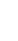 Заработная плата 3-й день = 26,21  х 22  = 576,62 руб.Таким образом, за счет некачественного выполнения сельскохозяйственной работы, механизатор потерял в заработной плате (недополучил) за один день работы 1730,52 руб. (2307,14 руб. – 576,62 руб.).Литература:Н.И.Прока,Ю.Н.Шумаков Практикум по оплате труда на предприятиях АПК, Москва «Колос» 2010Составить отчет и выслать на почту преподавателя evdokimov412@yandex.ruПоказателиПосев яровых и однолетних культурПосев яровых и однолетних культурПосев яровых и однолетних культурПоказателиМТЗ-82 + СПУ-6МТЗ-82 + СЗ-5,4К-700А + «Amazone»Норма выработки, га252328Фактическая выработка за день, га322738Классность механизаторов221Уровень выполнения сменного заданияПремия - в процентах к заработной плате за выполненный объем работ100% – 130%100%131%-150%110%151%-160%120%161%-170%130%Свыше 170%150%ПоказателиПосев яровых и однолетнихПосев яровых и однолетнихПосев яровых и однолетнихПоказателиМТЗ-82 + СПУ-6МТЗ-82 + СЗ-5,4К-700А + «Amazone»12341. Тарифный разряд98102. Дневная тарифная ставка, руб.516,19586,66726,663. Норматив оплаты за 1 га, руб.45,4256,1157,094. Заработная плата за выполненный объем работ, руб.1453,441514,972169,425. Надбавка за классность:% к заработной плате за работусумма, руб.10145,3410151,5020433,886. Уровень выполнения нормы выработки, %128117,4135,77. Премия:% к заработной плате за работусумма, руб.1001453,441001514,971102386,368. Денежная заработная плата – всего, руб.3052,223181,444980,669. Натуральная оплата, кг160135190ПоказателиРасчетная величинаРасчет расценок за единицу работ:1. Тарифный разряд62. Дневная тарифная ставка, руб.445,713. Норма выработки17 га4. Сдельная расценка за единицы работ – 1 га, руб.26,215. Дополнительная оплата за качественное и своевременное выполнение работ:в процентах к тарифной ставке200сумма, руб.891,426. Премия за выполнение и перевыполнение нормы выработки:в процентах к тарифной ставке100сумма, руб.445,717. Фонд оплаты труда с учетом ДСВ за нормо – смену, руб.1782,848. Повышенная расценка за 1 га, руб.104,87Начисление заработной платы9. Заработная плата механизатора, руб.:За первый день работы: объем работ16 гарасценка за 1 га, руб.26,21сумма, руб.419,36За второй день работы: объем работ17 гарасценка за 1 га, руб.104,87сумма, руб.1782,79За третий день работы: объем работ22 гарасценка за 1 га, руб.104,87сумма, руб.2307,14Всего, руб.4509,29